American Chemical Society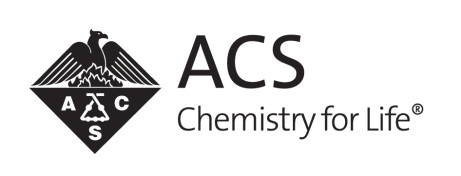 Local Section Innovative Project GrantAttendee Evaluation1. Did you learn something new or interesting at the activity/event today?2. Will you be able to apply what you learned to your research or work?3. Did participating in the activity/event further your interest to learn more about chemistry or a specific field/discipline within chemistry?4. How satisfied were you with the following activity/event features?5. Would you like to participate in another activity/event like this in the future?6. What other types of activities/events would you be interested in?7. How well did this activity/event meet your expectations?8. Would you recommend an activity/event, like this one, to a friend or colleague?9. Do you have any suggestions for how activities/events like this can be improved?10. How involved are you with your ACS Local Section?11. As a result of attending this activity/event, how likely are you to seek more information about ways to get involved with your ACS Local Section?YesNoYesNoNot sureYesNoVery SatisfiedSatisfiedDissatisfiedVery dissatisfiedNot ApplicablePre-activity/event informationOrganization of the activity/eventQuality of information presentedRelevance of activity/event to your field/interestNetworking opportunitiesActivity/event locationFacility amenitiesResponsiveness of staffYesNoNot sureExceeded expectationsMet expectationsFailed to meet expectationsYesNoMaybe5 - Highly involved4321 - Not at all involvedUnfamiliar with ACS Local SectionsVery likelySomewhat likelyUnlikelyNot at all likelyDoes not affect my involvement